All the above information shall have to be filled completely and signed. Any incomplete application form shall be kept on holdIf more attach list.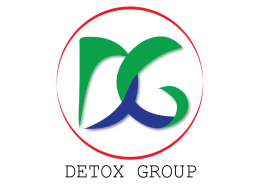 MEMBERSHIP APPLICATION FORMMEMBERSHIP APPLICATION FORMMEMBERSHIP APPLICATION FORMMEMBERSHIP APPLICATION FORMGENERATOR’S PROFILEName of Unit :GENERATOR’S PROFILEName of Unit :GENERATOR’S PROFILEName of Unit :GENERATOR’S PROFILEName of Unit :Corporate Office Address :Corporate Office Address :Corporate Office Address :Corporate Office Address :City:City:City:Zip/Pin Code :Telephone No.1Telephone No.2Fax No.Company E-mail Address :   _________________________________________Website : _______________________________________Company E-mail Address :   _________________________________________Website : _______________________________________Company E-mail Address :   _________________________________________Website : _______________________________________Telephone No.1Telephone No.2Fax No.Weekly Off  at Corporate Office:Weekly Off  at Corporate Office:Weekly Off  at Corporate Office:Work/ Factory AddressWork/ Factory AddressWork/ Factory AddressWork/ Factory AddressCity :City :City :Zip/Pin Code:Telephone No.1Telephone No.2Fax No.Telephone No.1Telephone No.2Fax No.E-mail :_______________________________________________E-mail :_______________________________________________Telephone No.1Telephone No.2Fax No.Telephone No.1Telephone No.2Fax No.Weekly Off Day at Factory:Weekly Off Day at Factory:GPCB’s Consulting OrganizationOffice Address:GPCB’s Consulting OrganizationOffice Address:GPCB’s Consulting OrganizationOffice Address:GPCB’s Consulting OrganizationOffice Address:MEMBERSHIP APPLICATION FORMMEMBERSHIP APPLICATION FORMMEMBERSHIP APPLICATION FORMMEMBERSHIP APPLICATION FORMMEMBERSHIP APPLICATION FORMMEMBERSHIP APPLICATION FORMMEMBERSHIP APPLICATION FORMMEMBERSHIP APPLICATION FORMMEMBERSHIP APPLICATION FORMMEMBERSHIP APPLICATION FORMMEMBERSHIP APPLICATION FORMMEMBERSHIP APPLICATION FORMMEMBERSHIP APPLICATION FORMMEMBERSHIP APPLICATION FORMMEMBERSHIP APPLICATION FORMMEMBERSHIP APPLICATION FORMMEMBERSHIP APPLICATION FORMIndustry DetailsIndustry DetailsIndustry DetailsIndustry DetailsIndustry DetailsIndustry DetailsIndustry DetailsIndustry DetailsIndustry DetailsIndustry DetailsIndustry DetailsIndustry DetailsIndustry DetailsIndustry DetailsIndustry DetailsIndustry DetailsIndustry DetailsType of Industry:Type of Industry:Type of Industry:Type of Industry:Type of Industry:Type of Industry:Type of Industry:Type of Industry:Type of Industry:Type of Industry:Type of Industry:DistDistDistDistCityCity Automobiles / Ancillaries Asbestos Chemical Cement Plant Ceramics Engineering Edible Oil Electroplating Fertilizers Foundries Automobiles / Ancillaries Asbestos Chemical Cement Plant Ceramics Engineering Edible Oil Electroplating Fertilizers Foundries Automobiles / Ancillaries Asbestos Chemical Cement Plant Ceramics Engineering Edible Oil Electroplating Fertilizers Foundries Automobiles / Ancillaries Asbestos Chemical Cement Plant Ceramics Engineering Edible Oil Electroplating Fertilizers Foundries Integrated Steel Liquid Tank Terminals Mines & Minerals Pharmaceuticals / Bulk Drugs Petrochemicals Plastic Processing Industries Power Plant Port / Private Jetty Soap & Detergent Manufacturer If Other Specify:______________________________ Integrated Steel Liquid Tank Terminals Mines & Minerals Pharmaceuticals / Bulk Drugs Petrochemicals Plastic Processing Industries Power Plant Port / Private Jetty Soap & Detergent Manufacturer If Other Specify:______________________________ Integrated Steel Liquid Tank Terminals Mines & Minerals Pharmaceuticals / Bulk Drugs Petrochemicals Plastic Processing Industries Power Plant Port / Private Jetty Soap & Detergent Manufacturer If Other Specify:______________________________ Integrated Steel Liquid Tank Terminals Mines & Minerals Pharmaceuticals / Bulk Drugs Petrochemicals Plastic Processing Industries Power Plant Port / Private Jetty Soap & Detergent Manufacturer If Other Specify:______________________________ Integrated Steel Liquid Tank Terminals Mines & Minerals Pharmaceuticals / Bulk Drugs Petrochemicals Plastic Processing Industries Power Plant Port / Private Jetty Soap & Detergent Manufacturer If Other Specify:______________________________ Integrated Steel Liquid Tank Terminals Mines & Minerals Pharmaceuticals / Bulk Drugs Petrochemicals Plastic Processing Industries Power Plant Port / Private Jetty Soap & Detergent Manufacturer If Other Specify:______________________________ Integrated Steel Liquid Tank Terminals Mines & Minerals Pharmaceuticals / Bulk Drugs Petrochemicals Plastic Processing Industries Power Plant Port / Private Jetty Soap & Detergent Manufacturer If Other Specify:__________________________________________________________________________________________________________________Scale of IndustryScale of IndustryScale of IndustryScale of IndustryScale of IndustryScale of IndustryScale of IndustryScale of IndustryConstitution of BusinessConstitution of BusinessConstitution of BusinessConstitution of BusinessConstitution of BusinessConstitution of BusinessConstitution of BusinessConstitution of BusinessConstitution of Business SSI MSI LSI SSI MSI LSI SSI MSI LSI SSI MSI LSI SSI MSI LSI SSI MSI LSI SSI MSI LSI SSI MSI LSI Company (Private/Public Limited) Partnership Proprietorship Society / Association / Co-operative / Govt. Agency Company (Private/Public Limited) Partnership Proprietorship Society / Association / Co-operative / Govt. Agency Company (Private/Public Limited) Partnership Proprietorship Society / Association / Co-operative / Govt. Agency Company (Private/Public Limited) Partnership Proprietorship Society / Association / Co-operative / Govt. Agency Company (Private/Public Limited) Partnership Proprietorship Society / Association / Co-operative / Govt. Agency Company (Private/Public Limited) Partnership Proprietorship Society / Association / Co-operative / Govt. Agency Company (Private/Public Limited) Partnership Proprietorship Society / Association / Co-operative / Govt. Agency Company (Private/Public Limited) Partnership Proprietorship Society / Association / Co-operative / Govt. Agency Company (Private/Public Limited) Partnership Proprietorship Society / Association / Co-operative / Govt. AgencyGPCB  DetailsGPCB  Details Authorization Status Authorization Status Authorization Status Authorization Status Authorization Status Authorization Status Authorization Status Authorization Status Association Membership Details Association Membership Details Association Membership Details Association Membership Details Association Membership Details Association Membership Details Association Membership DetailsGPCB Regional Office with Address:__________________________________________________________________________________________GPCB Regional Office with Address:__________________________________________________________________________________________Applied On :Valid From: Valid Till:Applied On :Valid From: Valid Till:Applied On :Valid From: Valid Till:Applied On :Valid From: Valid Till:Applied On :Valid From: Valid Till:Applied On :Valid From: Valid Till:Applied On :Valid From: Valid Till:Applied On :Valid From: Valid Till:Name of Association :______________________________Membership No : _______________Applied On: ___________________Valid From: ___________________Valid Till: ___________________Name of Association :______________________________Membership No : _______________Applied On: ___________________Valid From: ___________________Valid Till: ___________________Name of Association :______________________________Membership No : _______________Applied On: ___________________Valid From: ___________________Valid Till: ___________________Name of Association :______________________________Membership No : _______________Applied On: ___________________Valid From: ___________________Valid Till: ___________________Name of Association :______________________________Membership No : _______________Applied On: ___________________Valid From: ___________________Valid Till: ___________________Name of Association :______________________________Membership No : _______________Applied On: ___________________Valid From: ___________________Valid Till: ___________________Name of Association :______________________________Membership No : _______________Applied On: ___________________Valid From: ___________________Valid Till: ___________________ Major Products Major Products Major Products Major Products Major Products Major Products Waste Details Waste Details Waste Details Waste Details Waste Details Waste Details Waste Details Waste Details Waste Details Waste Details Waste DetailsProductsProductsProductsProduction(TPA)Production(TPA)Production(TPA)Waste Description / TypeWaste Description / TypeWaste Description / TypeQuantity(MT)Quantity(MT)Quantity(MT)Quantity(MT)Stock Pile (MT)Category as per CC&ACategory as per CC&AWaste Data SheetMEMBERSHIP APPLICATION FORMMEMBERSHIP APPLICATION FORMMEMBERSHIP APPLICATION FORMMEMBERSHIP APPLICATION FORMMEMBERSHIP APPLICATION FORMMEMBERSHIP APPLICATION FORMMEMBERSHIP APPLICATION FORMMEMBERSHIP APPLICATION FORMMEMBERSHIP APPLICATION FORMMEMBERSHIP APPLICATION FORMMEMBERSHIP APPLICATION FORMMEMBERSHIP APPLICATION FORMMEMBERSHIP APPLICATION FORMMEMBERSHIP APPLICATION FORMMEMBERSHIP APPLICATION FORMMEMBERSHIP APPLICATION FORMMEMBERSHIP APPLICATION FORMTotal Waste Quantity (TPA) (To be filled by the Operator after signing of Agreement) Inc. ____   Force Evaporation _____   S/S. _____ ,  Landfill ____Total Waste Quantity (TPA) (To be filled by the Operator after signing of Agreement) Inc. ____   Force Evaporation _____   S/S. _____ ,  Landfill ____Total Waste Quantity (TPA) (To be filled by the Operator after signing of Agreement) Inc. ____   Force Evaporation _____   S/S. _____ ,  Landfill ____Total Waste Quantity (TPA) (To be filled by the Operator after signing of Agreement) Inc. ____   Force Evaporation _____   S/S. _____ ,  Landfill ____Total Waste Quantity (TPA) (To be filled by the Operator after signing of Agreement) Inc. ____   Force Evaporation _____   S/S. _____ ,  Landfill ____Total Waste Quantity (TPA) (To be filled by the Operator after signing of Agreement) Inc. ____   Force Evaporation _____   S/S. _____ ,  Landfill ____Total Waste Quantity (TPA) (To be filled by the Operator after signing of Agreement) Inc. ____   Force Evaporation _____   S/S. _____ ,  Landfill ____Total Waste Quantity (TPA) (To be filled by the Operator after signing of Agreement) Inc. ____   Force Evaporation _____   S/S. _____ ,  Landfill ____Total Waste Quantity (TPA) (To be filled by the Operator after signing of Agreement) Inc. ____   Force Evaporation _____   S/S. _____ ,  Landfill ____Total Waste Quantity (TPA) (To be filled by the Operator after signing of Agreement) Inc. ____   Force Evaporation _____   S/S. _____ ,  Landfill ____Total Waste Quantity (TPA) (To be filled by the Operator after signing of Agreement) Inc. ____   Force Evaporation _____   S/S. _____ ,  Landfill ____Total Waste Quantity (TPA) (To be filled by the Operator after signing of Agreement) Inc. ____   Force Evaporation _____   S/S. _____ ,  Landfill ____Total Waste Quantity (TPA) (To be filled by the Operator after signing of Agreement) Inc. ____   Force Evaporation _____   S/S. _____ ,  Landfill ____Total Waste Quantity (TPA) (To be filled by the Operator after signing of Agreement) Inc. ____   Force Evaporation _____   S/S. _____ ,  Landfill ____Total Waste Quantity (TPA) (To be filled by the Operator after signing of Agreement) Inc. ____   Force Evaporation _____   S/S. _____ ,  Landfill ____Total Waste Quantity (TPA) (To be filled by the Operator after signing of Agreement) Inc. ____   Force Evaporation _____   S/S. _____ ,  Landfill ____Total Waste Quantity (TPA) (To be filled by the Operator after signing of Agreement) Inc. ____   Force Evaporation _____   S/S. _____ ,  Landfill ____Proposed Waste Disposal Frequency at SEPPL : One Time          Daily          Weekly          Quarterly          Half Yearly          YearlyProposed Waste Disposal Frequency at SEPPL : One Time          Daily          Weekly          Quarterly          Half Yearly          YearlyProposed Waste Disposal Frequency at SEPPL : One Time          Daily          Weekly          Quarterly          Half Yearly          YearlyProposed Waste Disposal Frequency at SEPPL : One Time          Daily          Weekly          Quarterly          Half Yearly          YearlyProposed Waste Disposal Frequency at SEPPL : One Time          Daily          Weekly          Quarterly          Half Yearly          YearlyProposed Waste Disposal Frequency at SEPPL : One Time          Daily          Weekly          Quarterly          Half Yearly          YearlyProposed Waste Disposal Frequency at SEPPL : One Time          Daily          Weekly          Quarterly          Half Yearly          YearlyProposed Waste Disposal Frequency at SEPPL : One Time          Daily          Weekly          Quarterly          Half Yearly          YearlyProposed Waste Disposal Frequency at SEPPL : One Time          Daily          Weekly          Quarterly          Half Yearly          YearlyProposed Waste Disposal Frequency at SEPPL : One Time          Daily          Weekly          Quarterly          Half Yearly          YearlyProposed Waste Disposal Frequency at SEPPL : One Time          Daily          Weekly          Quarterly          Half Yearly          YearlyProposed Waste Disposal Frequency at SEPPL : One Time          Daily          Weekly          Quarterly          Half Yearly          YearlyProposed Waste Disposal Frequency at SEPPL : One Time          Daily          Weekly          Quarterly          Half Yearly          YearlyProposed Waste Disposal Frequency at SEPPL : One Time          Daily          Weekly          Quarterly          Half Yearly          YearlyProposed Waste Disposal Frequency at SEPPL : One Time          Daily          Weekly          Quarterly          Half Yearly          YearlyProposed Waste Disposal Frequency at SEPPL : One Time          Daily          Weekly          Quarterly          Half Yearly          YearlyProposed Waste Disposal Frequency at SEPPL : One Time          Daily          Weekly          Quarterly          Half Yearly          YearlyAvailable Captive Storage Capacity Available Captive Storage Capacity Available Captive Storage Capacity Available Captive Storage Capacity Available Captive Storage Capacity Available Captive Storage Capacity Available Captive Storage Capacity Available Captive Storage Capacity Available Captive Storage Capacity Available Captive Storage Capacity Available Captive Storage Capacity Available Captive Storage Capacity Available Captive Storage Capacity Available Captive Storage Capacity Available Captive Storage Capacity Available Captive Storage Capacity Available Captive Storage Capacity Storage Facility :  Yes      No     If yes ____ MT & _____ Days Storage Facility :  Yes      No     If yes ____ MT & _____ Days Storage Facility :  Yes      No     If yes ____ MT & _____ Days Storage Facility :  Yes      No     If yes ____ MT & _____ Days Storage Facility :  Yes      No     If yes ____ MT & _____ Days Storage Facility :  Yes      No     If yes ____ MT & _____ Days Storage Facility :  Yes      No     If yes ____ MT & _____ Days Storage Facility :  Yes      No     If yes ____ MT & _____ Days Storage Facility :  Yes      No     If yes ____ MT & _____ Days Storage Facility :  Yes      No     If yes ____ MT & _____ Days Storage Facility :  Yes      No     If yes ____ MT & _____ Days Storage Facility :  Yes      No     If yes ____ MT & _____ Days Storage Facility :  Yes      No     If yes ____ MT & _____ Days Storage Facility :  Yes      No     If yes ____ MT & _____ Days Storage Facility :  Yes      No     If yes ____ MT & _____ Days Storage Facility :  Yes      No     If yes ____ MT & _____ Days Storage Facility :  Yes      No     If yes ____ MT & _____ Days          Financial Details         Financial Details         Financial Details         Financial Details         Financial Details         Financial Details         Financial Details         Financial Details         Financial Details         Financial Details         Financial Details         Financial Details         Financial Details         Financial Details         Financial Details         Financial Details         Financial DetailsParticularsAmount(INR)Amount(INR)Amount(INR)Amount(INR)DateDateCheque/Demand DraftCheque/Demand DraftCheque/Demand DraftCheque/Demand DraftCheque/Demand DraftBank DetailsBank DetailsBank DetailsBank DetailsBank DetailsNon- Refundable Membership FeesComprehensive Sample Testing Fees      Documents to be Submitted for Membership      Documents to be Submitted for Membership      Documents to be Submitted for Membership      Documents to be Submitted for Membership      Documents to be Submitted for Membership      Documents to be Submitted for Membership      Documents to be Submitted for Membership      Documents to be Submitted for Membership      Documents to be Submitted for Membership      Documents to be Submitted for Membership      Documents to be Submitted for Membership      Documents to be Submitted for Membership      Documents to be Submitted for Membership      Documents to be Submitted for Membership      Documents to be Submitted for Membership      Documents to be Submitted for Membership      Documents to be Submitted for MembershipSample Submission FormSample Testing FeesWaste Sample (250gm. Solid/ 500 ML Liquid)Duly Filled Membership Application FormMembership FeesAuthorization from State Pollution Control Board (CTE/CC&A)DIC Certificate (Applicable for SSI/MSI Membership)Process Flow DiagramMSDS for chemicals used for making productsWaste Data Sheet as per CC&AWaste MSDSPan CardList of Directors with Mobile No, Address & Email Address on Company’s LetterheadAgreementSample Submission FormSample Testing FeesWaste Sample (250gm. Solid/ 500 ML Liquid)Duly Filled Membership Application FormMembership FeesAuthorization from State Pollution Control Board (CTE/CC&A)DIC Certificate (Applicable for SSI/MSI Membership)Process Flow DiagramMSDS for chemicals used for making productsWaste Data Sheet as per CC&AWaste MSDSPan CardList of Directors with Mobile No, Address & Email Address on Company’s LetterheadAgreementSample Submission FormSample Testing FeesWaste Sample (250gm. Solid/ 500 ML Liquid)Duly Filled Membership Application FormMembership FeesAuthorization from State Pollution Control Board (CTE/CC&A)DIC Certificate (Applicable for SSI/MSI Membership)Process Flow DiagramMSDS for chemicals used for making productsWaste Data Sheet as per CC&AWaste MSDSPan CardList of Directors with Mobile No, Address & Email Address on Company’s LetterheadAgreementSample Submission FormSample Testing FeesWaste Sample (250gm. Solid/ 500 ML Liquid)Duly Filled Membership Application FormMembership FeesAuthorization from State Pollution Control Board (CTE/CC&A)DIC Certificate (Applicable for SSI/MSI Membership)Process Flow DiagramMSDS for chemicals used for making productsWaste Data Sheet as per CC&AWaste MSDSPan CardList of Directors with Mobile No, Address & Email Address on Company’s LetterheadAgreementSample Submission FormSample Testing FeesWaste Sample (250gm. Solid/ 500 ML Liquid)Duly Filled Membership Application FormMembership FeesAuthorization from State Pollution Control Board (CTE/CC&A)DIC Certificate (Applicable for SSI/MSI Membership)Process Flow DiagramMSDS for chemicals used for making productsWaste Data Sheet as per CC&AWaste MSDSPan CardList of Directors with Mobile No, Address & Email Address on Company’s LetterheadAgreementSample Submission FormSample Testing FeesWaste Sample (250gm. Solid/ 500 ML Liquid)Duly Filled Membership Application FormMembership FeesAuthorization from State Pollution Control Board (CTE/CC&A)DIC Certificate (Applicable for SSI/MSI Membership)Process Flow DiagramMSDS for chemicals used for making productsWaste Data Sheet as per CC&AWaste MSDSPan CardList of Directors with Mobile No, Address & Email Address on Company’s LetterheadAgreementSample Submission FormSample Testing FeesWaste Sample (250gm. Solid/ 500 ML Liquid)Duly Filled Membership Application FormMembership FeesAuthorization from State Pollution Control Board (CTE/CC&A)DIC Certificate (Applicable for SSI/MSI Membership)Process Flow DiagramMSDS for chemicals used for making productsWaste Data Sheet as per CC&AWaste MSDSPan CardList of Directors with Mobile No, Address & Email Address on Company’s LetterheadAgreementSample Submission FormSample Testing FeesWaste Sample (250gm. Solid/ 500 ML Liquid)Duly Filled Membership Application FormMembership FeesAuthorization from State Pollution Control Board (CTE/CC&A)DIC Certificate (Applicable for SSI/MSI Membership)Process Flow DiagramMSDS for chemicals used for making productsWaste Data Sheet as per CC&AWaste MSDSPan CardList of Directors with Mobile No, Address & Email Address on Company’s LetterheadAgreementSample Submission FormSample Testing FeesWaste Sample (250gm. Solid/ 500 ML Liquid)Duly Filled Membership Application FormMembership FeesAuthorization from State Pollution Control Board (CTE/CC&A)DIC Certificate (Applicable for SSI/MSI Membership)Process Flow DiagramMSDS for chemicals used for making productsWaste Data Sheet as per CC&AWaste MSDSPan CardList of Directors with Mobile No, Address & Email Address on Company’s LetterheadAgreementSample Submission FormSample Testing FeesWaste Sample (250gm. Solid/ 500 ML Liquid)Duly Filled Membership Application FormMembership FeesAuthorization from State Pollution Control Board (CTE/CC&A)DIC Certificate (Applicable for SSI/MSI Membership)Process Flow DiagramMSDS for chemicals used for making productsWaste Data Sheet as per CC&AWaste MSDSPan CardList of Directors with Mobile No, Address & Email Address on Company’s LetterheadAgreementSample Submission FormSample Testing FeesWaste Sample (250gm. Solid/ 500 ML Liquid)Duly Filled Membership Application FormMembership FeesAuthorization from State Pollution Control Board (CTE/CC&A)DIC Certificate (Applicable for SSI/MSI Membership)Process Flow DiagramMSDS for chemicals used for making productsWaste Data Sheet as per CC&AWaste MSDSPan CardList of Directors with Mobile No, Address & Email Address on Company’s LetterheadAgreementSample Submission FormSample Testing FeesWaste Sample (250gm. Solid/ 500 ML Liquid)Duly Filled Membership Application FormMembership FeesAuthorization from State Pollution Control Board (CTE/CC&A)DIC Certificate (Applicable for SSI/MSI Membership)Process Flow DiagramMSDS for chemicals used for making productsWaste Data Sheet as per CC&AWaste MSDSPan CardList of Directors with Mobile No, Address & Email Address on Company’s LetterheadAgreementSample Submission FormSample Testing FeesWaste Sample (250gm. Solid/ 500 ML Liquid)Duly Filled Membership Application FormMembership FeesAuthorization from State Pollution Control Board (CTE/CC&A)DIC Certificate (Applicable for SSI/MSI Membership)Process Flow DiagramMSDS for chemicals used for making productsWaste Data Sheet as per CC&AWaste MSDSPan CardList of Directors with Mobile No, Address & Email Address on Company’s LetterheadAgreementSample Submission FormSample Testing FeesWaste Sample (250gm. Solid/ 500 ML Liquid)Duly Filled Membership Application FormMembership FeesAuthorization from State Pollution Control Board (CTE/CC&A)DIC Certificate (Applicable for SSI/MSI Membership)Process Flow DiagramMSDS for chemicals used for making productsWaste Data Sheet as per CC&AWaste MSDSPan CardList of Directors with Mobile No, Address & Email Address on Company’s LetterheadAgreementSample Submission FormSample Testing FeesWaste Sample (250gm. Solid/ 500 ML Liquid)Duly Filled Membership Application FormMembership FeesAuthorization from State Pollution Control Board (CTE/CC&A)DIC Certificate (Applicable for SSI/MSI Membership)Process Flow DiagramMSDS for chemicals used for making productsWaste Data Sheet as per CC&AWaste MSDSPan CardList of Directors with Mobile No, Address & Email Address on Company’s LetterheadAgreementSample Submission FormSample Testing FeesWaste Sample (250gm. Solid/ 500 ML Liquid)Duly Filled Membership Application FormMembership FeesAuthorization from State Pollution Control Board (CTE/CC&A)DIC Certificate (Applicable for SSI/MSI Membership)Process Flow DiagramMSDS for chemicals used for making productsWaste Data Sheet as per CC&AWaste MSDSPan CardList of Directors with Mobile No, Address & Email Address on Company’s LetterheadAgreementSample Submission FormSample Testing FeesWaste Sample (250gm. Solid/ 500 ML Liquid)Duly Filled Membership Application FormMembership FeesAuthorization from State Pollution Control Board (CTE/CC&A)DIC Certificate (Applicable for SSI/MSI Membership)Process Flow DiagramMSDS for chemicals used for making productsWaste Data Sheet as per CC&AWaste MSDSPan CardList of Directors with Mobile No, Address & Email Address on Company’s LetterheadAgreementWe hereby agree to obtain member of M/s. Saurashtra Enviro Projects Pvt. Ltd for disposal of Hazardous Waste Generated by us and shall abide by the terms and condition of the company. We hereby commit the above information being true. In event of any misleading information being found by SEPPL, it shall reserve the right to terminate the membership and forfeit the membership feesWe hereby agree to obtain member of M/s. Saurashtra Enviro Projects Pvt. Ltd for disposal of Hazardous Waste Generated by us and shall abide by the terms and condition of the company. We hereby commit the above information being true. In event of any misleading information being found by SEPPL, it shall reserve the right to terminate the membership and forfeit the membership feesWe hereby agree to obtain member of M/s. Saurashtra Enviro Projects Pvt. Ltd for disposal of Hazardous Waste Generated by us and shall abide by the terms and condition of the company. We hereby commit the above information being true. In event of any misleading information being found by SEPPL, it shall reserve the right to terminate the membership and forfeit the membership feesWe hereby agree to obtain member of M/s. Saurashtra Enviro Projects Pvt. Ltd for disposal of Hazardous Waste Generated by us and shall abide by the terms and condition of the company. We hereby commit the above information being true. In event of any misleading information being found by SEPPL, it shall reserve the right to terminate the membership and forfeit the membership feesWe hereby agree to obtain member of M/s. Saurashtra Enviro Projects Pvt. Ltd for disposal of Hazardous Waste Generated by us and shall abide by the terms and condition of the company. We hereby commit the above information being true. In event of any misleading information being found by SEPPL, it shall reserve the right to terminate the membership and forfeit the membership feesWe hereby agree to obtain member of M/s. Saurashtra Enviro Projects Pvt. Ltd for disposal of Hazardous Waste Generated by us and shall abide by the terms and condition of the company. We hereby commit the above information being true. In event of any misleading information being found by SEPPL, it shall reserve the right to terminate the membership and forfeit the membership feesWe hereby agree to obtain member of M/s. Saurashtra Enviro Projects Pvt. Ltd for disposal of Hazardous Waste Generated by us and shall abide by the terms and condition of the company. We hereby commit the above information being true. In event of any misleading information being found by SEPPL, it shall reserve the right to terminate the membership and forfeit the membership feesWe hereby agree to obtain member of M/s. Saurashtra Enviro Projects Pvt. Ltd for disposal of Hazardous Waste Generated by us and shall abide by the terms and condition of the company. We hereby commit the above information being true. In event of any misleading information being found by SEPPL, it shall reserve the right to terminate the membership and forfeit the membership feesWe hereby agree to obtain member of M/s. Saurashtra Enviro Projects Pvt. Ltd for disposal of Hazardous Waste Generated by us and shall abide by the terms and condition of the company. We hereby commit the above information being true. In event of any misleading information being found by SEPPL, it shall reserve the right to terminate the membership and forfeit the membership feesWe hereby agree to obtain member of M/s. Saurashtra Enviro Projects Pvt. Ltd for disposal of Hazardous Waste Generated by us and shall abide by the terms and condition of the company. We hereby commit the above information being true. In event of any misleading information being found by SEPPL, it shall reserve the right to terminate the membership and forfeit the membership feesWe hereby agree to obtain member of M/s. Saurashtra Enviro Projects Pvt. Ltd for disposal of Hazardous Waste Generated by us and shall abide by the terms and condition of the company. We hereby commit the above information being true. In event of any misleading information being found by SEPPL, it shall reserve the right to terminate the membership and forfeit the membership feesWe hereby agree to obtain member of M/s. Saurashtra Enviro Projects Pvt. Ltd for disposal of Hazardous Waste Generated by us and shall abide by the terms and condition of the company. We hereby commit the above information being true. In event of any misleading information being found by SEPPL, it shall reserve the right to terminate the membership and forfeit the membership feesWe hereby agree to obtain member of M/s. Saurashtra Enviro Projects Pvt. Ltd for disposal of Hazardous Waste Generated by us and shall abide by the terms and condition of the company. We hereby commit the above information being true. In event of any misleading information being found by SEPPL, it shall reserve the right to terminate the membership and forfeit the membership feesWe hereby agree to obtain member of M/s. Saurashtra Enviro Projects Pvt. Ltd for disposal of Hazardous Waste Generated by us and shall abide by the terms and condition of the company. We hereby commit the above information being true. In event of any misleading information being found by SEPPL, it shall reserve the right to terminate the membership and forfeit the membership feesWe hereby agree to obtain member of M/s. Saurashtra Enviro Projects Pvt. Ltd for disposal of Hazardous Waste Generated by us and shall abide by the terms and condition of the company. We hereby commit the above information being true. In event of any misleading information being found by SEPPL, it shall reserve the right to terminate the membership and forfeit the membership feesWe hereby agree to obtain member of M/s. Saurashtra Enviro Projects Pvt. Ltd for disposal of Hazardous Waste Generated by us and shall abide by the terms and condition of the company. We hereby commit the above information being true. In event of any misleading information being found by SEPPL, it shall reserve the right to terminate the membership and forfeit the membership feesWe hereby agree to obtain member of M/s. Saurashtra Enviro Projects Pvt. Ltd for disposal of Hazardous Waste Generated by us and shall abide by the terms and condition of the company. We hereby commit the above information being true. In event of any misleading information being found by SEPPL, it shall reserve the right to terminate the membership and forfeit the membership fees  _________________                                                                                           _________________________ (Company’s Seal)                                                                                                  (Authorized Signatory)  _________________                                                                                           _________________________ (Company’s Seal)                                                                                                  (Authorized Signatory)  _________________                                                                                           _________________________ (Company’s Seal)                                                                                                  (Authorized Signatory)  _________________                                                                                           _________________________ (Company’s Seal)                                                                                                  (Authorized Signatory)  _________________                                                                                           _________________________ (Company’s Seal)                                                                                                  (Authorized Signatory)  _________________                                                                                           _________________________ (Company’s Seal)                                                                                                  (Authorized Signatory)  _________________                                                                                           _________________________ (Company’s Seal)                                                                                                  (Authorized Signatory)  _________________                                                                                           _________________________ (Company’s Seal)                                                                                                  (Authorized Signatory)  _________________                                                                                           _________________________ (Company’s Seal)                                                                                                  (Authorized Signatory)  _________________                                                                                           _________________________ (Company’s Seal)                                                                                                  (Authorized Signatory)  _________________                                                                                           _________________________ (Company’s Seal)                                                                                                  (Authorized Signatory)  _________________                                                                                           _________________________ (Company’s Seal)                                                                                                  (Authorized Signatory)  _________________                                                                                           _________________________ (Company’s Seal)                                                                                                  (Authorized Signatory)  _________________                                                                                           _________________________ (Company’s Seal)                                                                                                  (Authorized Signatory)  _________________                                                                                           _________________________ (Company’s Seal)                                                                                                  (Authorized Signatory)  _________________                                                                                           _________________________ (Company’s Seal)                                                                                                  (Authorized Signatory)  _________________                                                                                           _________________________ (Company’s Seal)                                                                                                  (Authorized Signatory)MEMBERSHIP APPLICATION FORMMEMBERSHIP APPLICATION FORMDIRECTOR / PARTNER LIST (Attach as Annexure)DIRECTOR / PARTNER LIST (Attach as Annexure)DIRECTOR / PARTNER LIST (Attach as Annexure)Name of Director / Partner____________________________________________Address:________________________________________________________________________________________Contact No.:Email Id :Name of Director / Partner____________________________________________Address:________________________________________________________________________________________Contact No.:Email Id : Name of Director / Partner____________________________________________Address:________________________________________________________________________________________Contact No.:Email Id : Name of Director / Partner____________________________________________Address:________________________________________________________________________________________Contact No.:E mail Id  : Name of Director / Partner____________________________________________Address:________________________________________________________________________________________Contact No.:Email Id :Name of Director / Partner____________________________________________Address:________________________________________________________________________________________Contact No.:Email Id :CONTACT PERSON  LISTCONTACT PERSON  LISTName of Contact Person (EHS)____________________________________________Designation:_________________________________Contact No.:Email Id :Name of Contact Person (Account)____________________________________________Designation:_________________________________Contact No.:Email Id :Name of Contact Person (HR & Admin)____________________________________________Designation:_________________________________Contact No.:E mail Id  :Name of Contact Person (VP/ Factory Incharge)____________________________________________Designation:_________________________________Contact No.:E mail Id  :